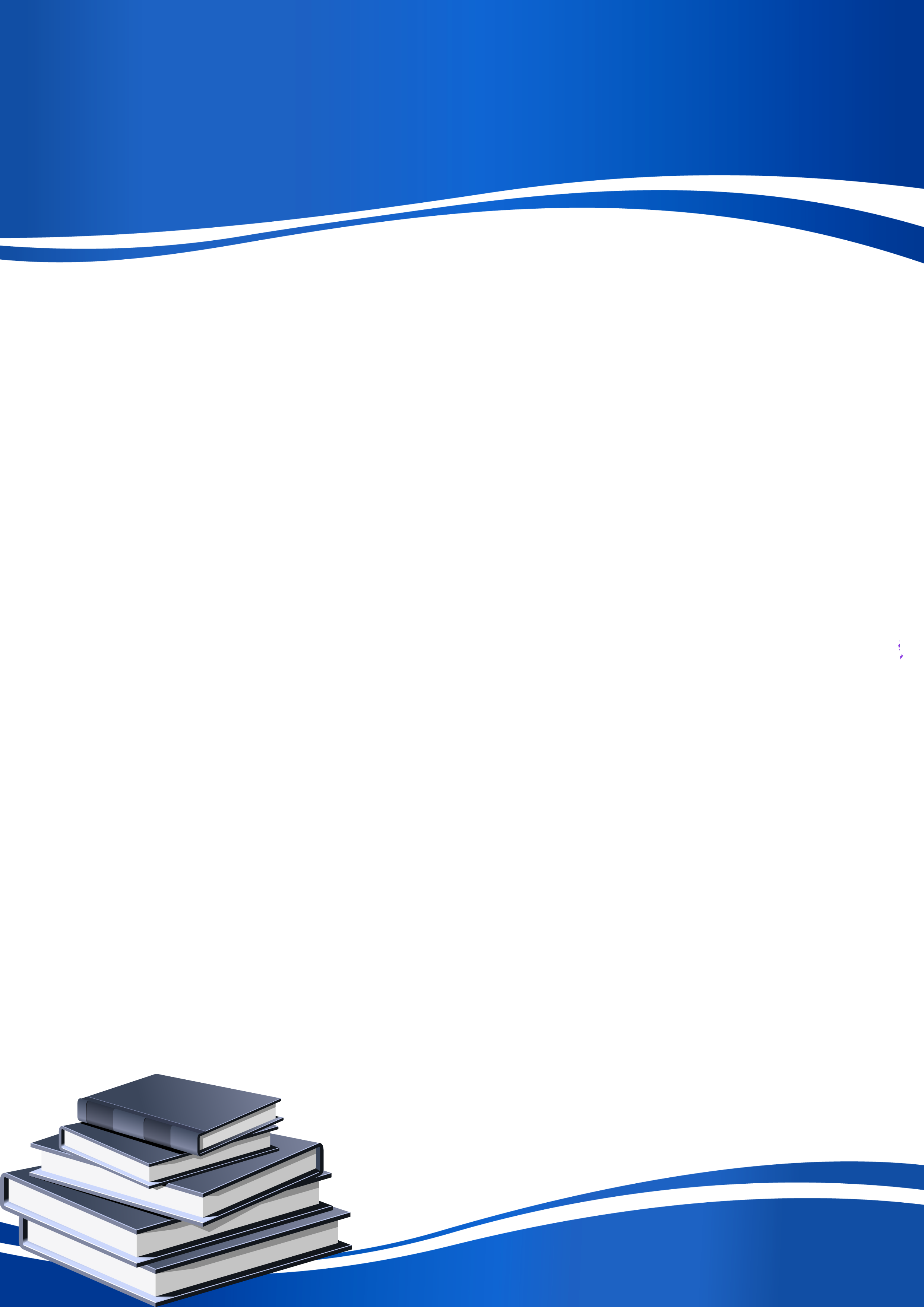 СЕМИНАР – ПРАКТИКУМ «ПЕДАГОГИЧЕСКАЯ ЭТИКАОБЩЕНИЯ »РЕБЁНОК - ВОСПИТАТЕЛЬ - РОДИТЕЛЬПОДГОТОВИЛА:Старший воспитательМАДОУ «Нижнетавдинский детский сад «Колосок»,  корпус № 4 Н.Г.ВоронинаУМЕНИЕ ОБЩАТЬСЯ С  РОДИТЕЛЯМИ ВОСПИТАННИКОВМожно выделить два критерия эффективного взаимодействия в общении.Первый, достижение результата (предметная цель).Второй – эмоциональная удовлетворенность партнеров (цель - взаимоотношения).Чем лучше техника общения, тем ближе расстояние и путь. Чем лучше установлен личностный контакт, тем быстрее вы будете двигаться предметно.Если сейчас вы не способны достичь конкретных результатов в общении, то имеет смысл сохранить и развить взаимоотношения.Если приспособились к своему партнеру, выявили достаточно точек соприкосновения, настроились на одну волну с ним (в согласии со свойственными вам манерами, не перешагивая через себя), т. е. установили контакт, то таким образом заложили фундамент сотрудничества на основе доверия. Теперь можете направлять разговор в нужное русло и сосредотачивать внимание на аргументах, которые для вас важны.Беседа одна из главных составляющих общения. Стратегия ведения беседы:От желания собеседника говорить с нами, к пониманию того, что ему нужно. От понимания собеседника, к убеждению и принятию совместного решения.Как правильно построить и качественно отработать каждый этап? Об этом мы поговорим сейчас.Совет «Как настроить контакт»1. Настроиться на собеседника.2. Настроить собеседника на себя.Техники установления контакта.- контакт глаз- улыбка- приветствие- обращение по имени- открытая поза- короткая дистанция- открытые жесты- подчеркивание значимости…Упражнение “Ты сейчас…”Цели. Понаблюдать за внешними проявлениями эмоционального состояния людей; научить прислушиваться к своим внутренним ощущениям.Время проведения. 1 минутаПроцедура. Ведущий кидает мячик любому участнику и говорит: “Аня, мне кажется, ты сейчас грустная”. Аня кидает мячик следующему участнику и говорит: “Таня, мне кажется, ты сейчас раздраженная”, и т. д. В игре участвуют все. Можно усложнить игру: получив послание, участник может сказать, что он на самом деле испытывает сейчас и насколько значимо для него то, что кто заметил его состояние.Как известно, Архимед воскликнул: « Эврика!», когда ему в голову пришло решение сложной задачи. Посмотрим, как вам удастся решить сложные педагогические ситуации. Конкурс «Эврика».Карточка для 1-й команды.1.  Дети говорят о воспитательнице: «Целый день она нас ругает, а вечером, когда приходят мамы и папы, она нас обнимает и ласково называет».(Объясните и оцените ситуацию).Карточка для 2-й команды.1.На прогулке воспитатели двух групп увлеченно беседуют друг с другом. Дети бегают, веселятся. Вот они уже разошлись не в меру. Только когда кто-то упал и заплакал, воспитатели обратили на них внимание. Прочитали нотацию и … наказали.(Кого нужно наказать? Почему? Как поступили бы вы?)УМЕНИЕ ОБЩАТЬСЯ С  ВОСПИТАННИКАМИ« Некоторые условия успеха воспитательской деятельности».Личное обаяние (не сюсюканье, не заигрывание, а внимательное, искренне доброе отношение к окружающим, умение пользоваться своими внешними и внутренними достоинствами).Устойчивый авторитет (готовность и желание воспитателя выслушать, понять, помочь).Умение заменить и поддержать любой успех ребенка (наличие интереса к воспитаннику, к его деятельности).Тактичность и корректность по отношению к ребенку. ( Дети не прощают нам наших ошибок и каждый наш срыв или демонстрация недостатка культуры разрушают хрупкий мир взаимоотношений с ними).Терпение и терпимость (если кто-то думает, что можно быстро научить ребенка – это ошибочное суждение. Все происходит не сразу, каждый вызревает на своем уровне и в свое время, и необходимо ангельское терпение для того, чтобы выпестовать знание, умение, качество).Умение хранить детские тайны. (Считается, что хороший воспитатель должен знать много или все о детях, об их семьях, но вот только  почему-то забывают, что знать – да, понимать – да,  а раскрывать детские тайны, предавать их не позволено никому.Способность понимать и чувствовать другого человека  (необходимо научиться слушать и слышать ребенка).Игра «Выразительная речь»1-й команде:Произнесите фразу « Иди сюда»громко,возмущенно,радостно,таинственно.2-й команде:Скажите « Молодец»тихо,громко, ласково,удивленно,радостно.Подводя итог нашей игры, мне хотелось бы еще раз вам напомнить о том, что ребенка необходимо любить всем сердцем, что общение с детьми должно вселять в них радость и оптимизм.Мы с вами можем многому научить детей, но всегда должны помнить, что никакая методика не заменит отзывчивого сердца воспитателя.В заключении мне хотелось бы вам раздать памятку под названиемКАКОЕ ЗНАЧЕНИЕ ИМЕЕТ ПЕДАГОГИЧЕСКАЯ ЭТИКАВ РАБОТЕ С ДЕТЬМИТребования, предъявляемые в настоящее время современным обществом к педагогу, весьма велики. О его профессиональных качествах судят не только по тому, насколько он владеет различными методиками, но и по тому, насколько хорошо он воспитан. Культурный человек, каковым мы хотим видеть педагога, должен владеть достижениями поведенческой  культуры, уметь использовать ее в профессиональной  деятельности и личной жизни. Воспитатель для дошкольника – первый человек после родителей, обучающий его правилам жизни в обществе, расширяющий  его кругозор, формирующий его взаимодействие в человеческом социуме. На нем лежит огромная ответственность за сегодняшнюю и будущую жизнь воспитанника, которая требует от нас  с вами высокого профессионализма и педагогического такта.	Постоянное общение воспитателя с детьми требует от него «большого такта, сочетающего в себе высокую требовательность, чуткость, справедливость, гуманность, настойчивость, выдержку и самообладание». Все это – важнейшие показатели его профессиональных способностей и возможностей.Игра « Хорошо ли быть воспитателем?!»Цель: развивать реакцию, логическое мышление, умение находить аргументы в утверждение высказываний, характеризующих профессию педагога.Уважаемые коллеги! Вы должны по очереди высказаться о своей работе, приводя доводы о ее значимости. Найти положительные стороны и отрицательные.Игра «Представьте себе»Представьте себе, что Вы в группе чем-то заняты. К Вам подходит ребенок и говорит одну из следующих фраз:1. «Они не принимают меня играть!»2. «А мою сестренку вчера увезли в больницу!»(Ваша реакция).ХорошоПлохоВоспитателем быть хорошо – это интересная, динамичная работа.Воспитателем быть плохо – работа трудная, требует обширных знаний, постоянно надо читать методическую литературу…Воспитателем быть хорошо – эта работа благодарная, это счастье – видеть горящие глаза детей, учить их добру, давать им знания.Воспитателем быть плохо – все постоянно проверяют, как ты работаешь, чем занимаешься с детьми, приходится постоянно писать планы.Воспитателем быть хорошо – тебя уважают родители, прислушиваются к твоему мнению и т.д.Воспитателем быть плохо – постоянно приходится сдерживать себя, свои эмоции по отношению к окружающим. 